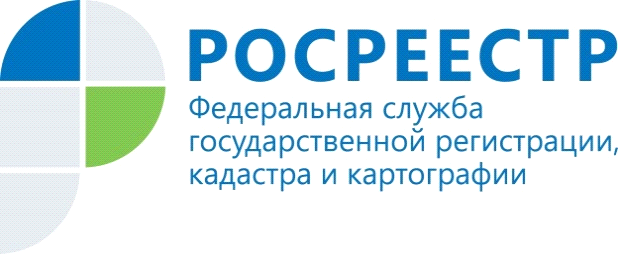 Управление Росреестра по Красноярскому краю расширяет взаимодействие с заявителями в сети ИнтернетПолучить достоверную информацию о деятельности Управления Росреестра по Красноярскому краю можно не только на официальном сайте ведомства (www.rosreestr.ru), но и в социальных сетях – «ВКонтакте» и «Instagram».Подписчики страниц Управления в социальных сетях регулярно узнают об изменениях в законодательстве, проведении бесплатных консультаций,  семинаров для представителей профессиональных сообществ, а также обо всех значимых событиях в сфере государственного кадастрового учета и регистрации прав, иных направлений деятельности Росреестра.Управление Росреестра по Красноярскому краю настоятельно рекомендует получать информацию о деятельности ведомства из официальных источников. Сегодня в сети Интернет действуют сайты-двойники ведомства, которые имеют идентичный дизайн и схожее название в адресной строке. Обращаем внимание, что сведения, опубликованные на данных ресурсах, могут не соответствовать действительности. Росреестр не несет ответственности за информацию, содержащуюся на подобных сайтах.Управление Росреестра по Красноярскому краю в сети Интернет:Официальный сайт - https://rosreestr.ru Старица «ВКонтакте» - https://vk.com/to24.rosreestrСтраница «Instagram» - https://www.instagram.com/rosreestr_krsk24 Пресс-службаУправления Росреестра по Красноярскому краю: тел.: (391) 2-226-767, (391)2-226-756е-mail: pressa@r24.rosreestr.ruсайт: https://www.rosreestr.ru «ВКонтакте» http://vk.com/to24.rosreestr«Instagram»: rosreestr_krsk24 